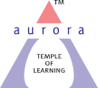 Aurora’s Degree & PG College(ACCREDITED BY NAAC WITH 'B++' GRADE) Chikkadpally,  Hyderabad 500020OBJECTIVE:To enlighten the participants about uses of Quality management in Achieving organisational objectivesCost management by reducing preventable errorsEvent Details : A guest lecture on Quality Management’ was conducted on 22- 08-2023 by the Resource person, Sri Kamalesh Kumar Sinha, Founder Director Shilpbodh KnowledgeWorks Private Limited. Sri Kamalesh Kumar Sinha discussed about the following things.1) Importance of mathematicians and statisticians in the corporate world.2) Importance of Problem solving skills and practical thinking.3) Demonstrated an example of road quality check in a city and how numbers are playing a key role in the example.4) How sampling should be taken in the population for the better results.5) Importance of Mathematical concepts for business predictions.6) Explained the design of Traffic lights system with mathematical concepts. Finally he Clarified student’s doubts regarding their project analysis.OUTCOME:The participants will learn the Importance of Quality Management.FACULTY COORDINATOR: B. MadhaviList of participants:Photographs: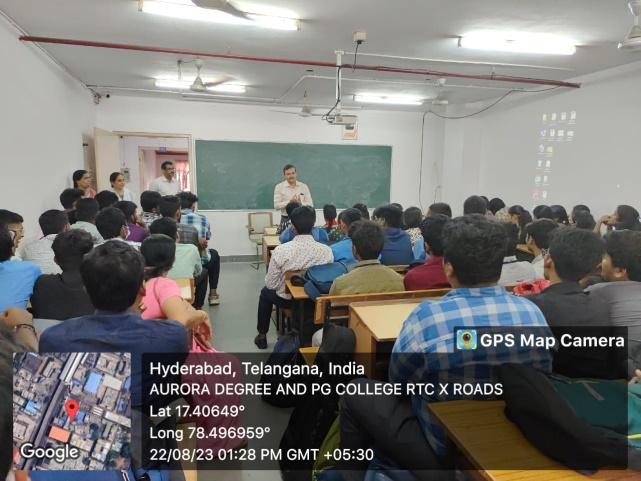 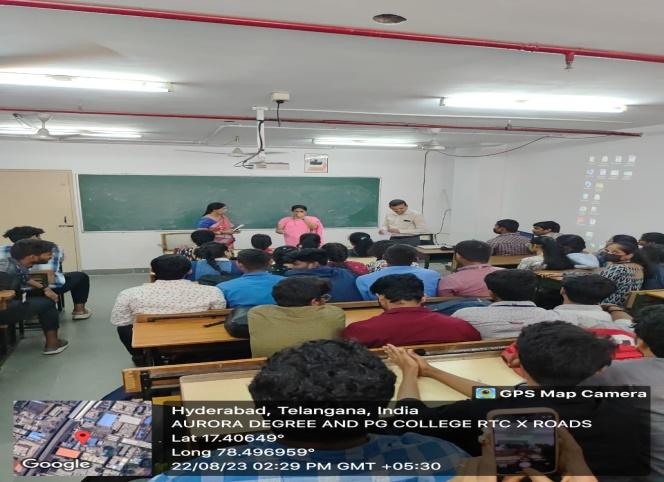 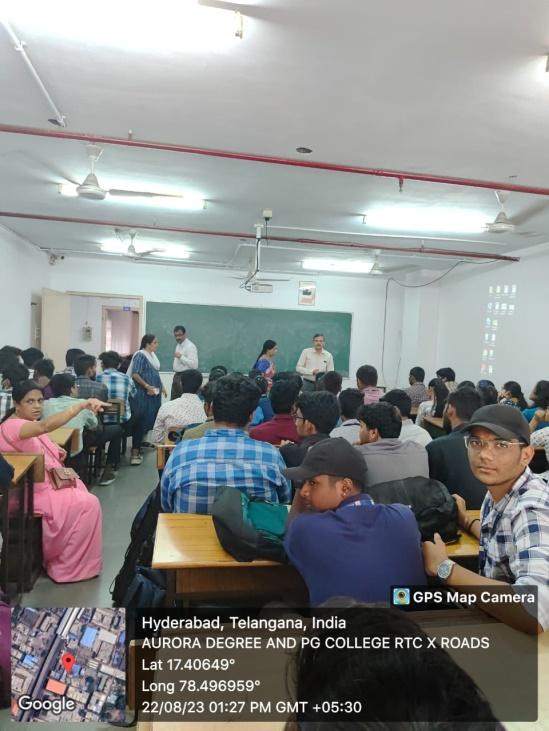 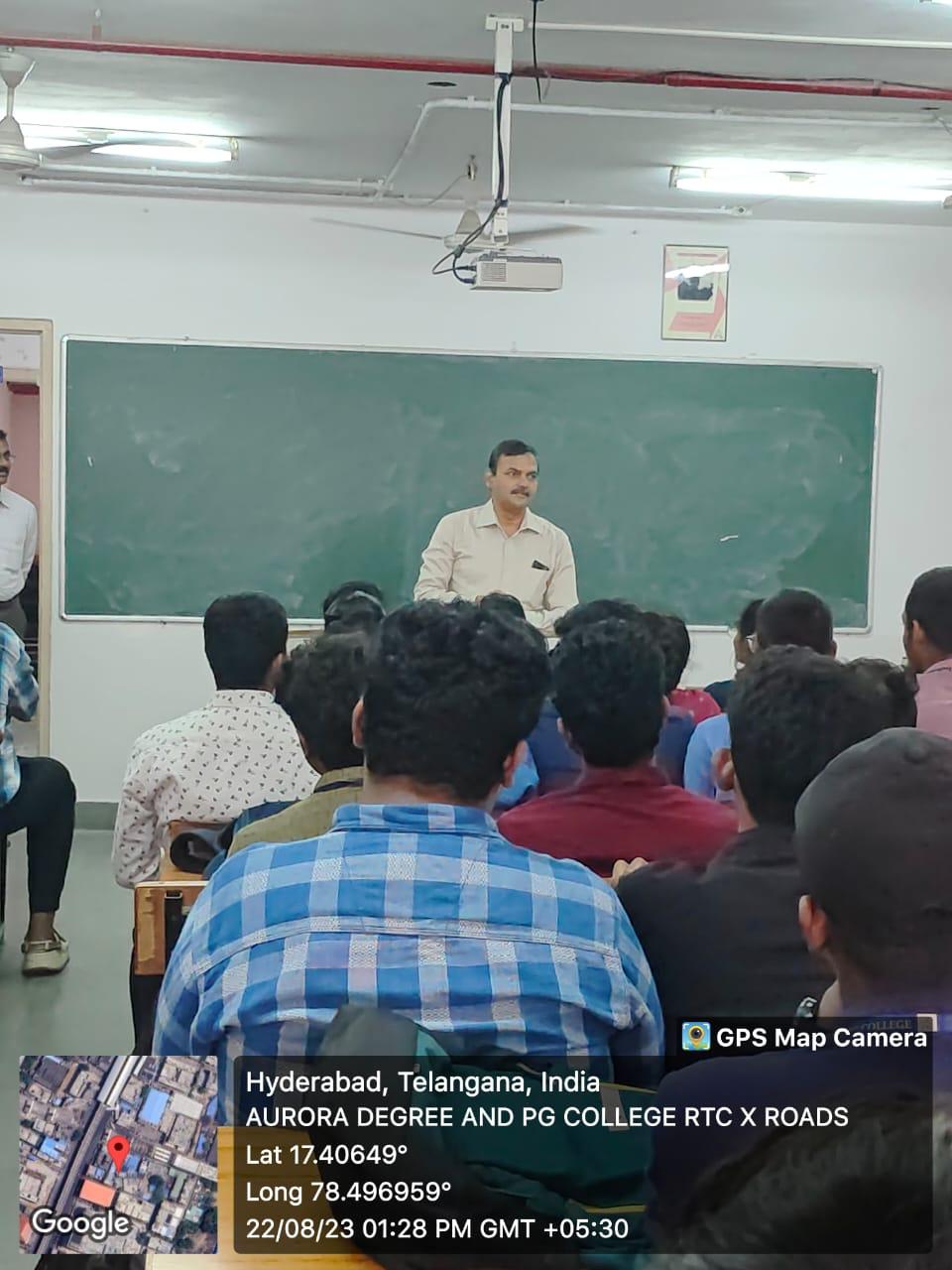 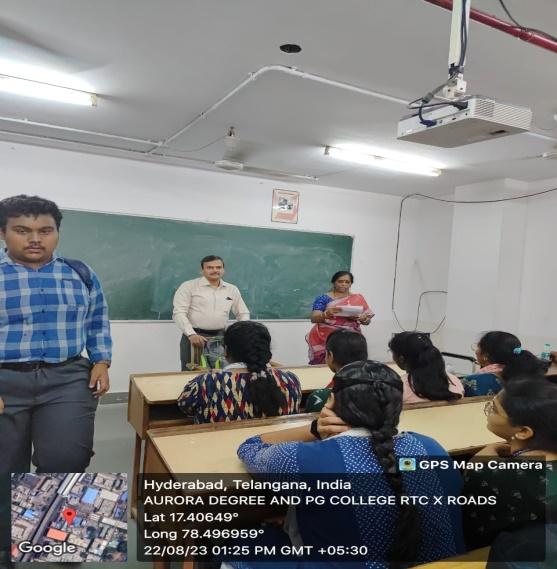 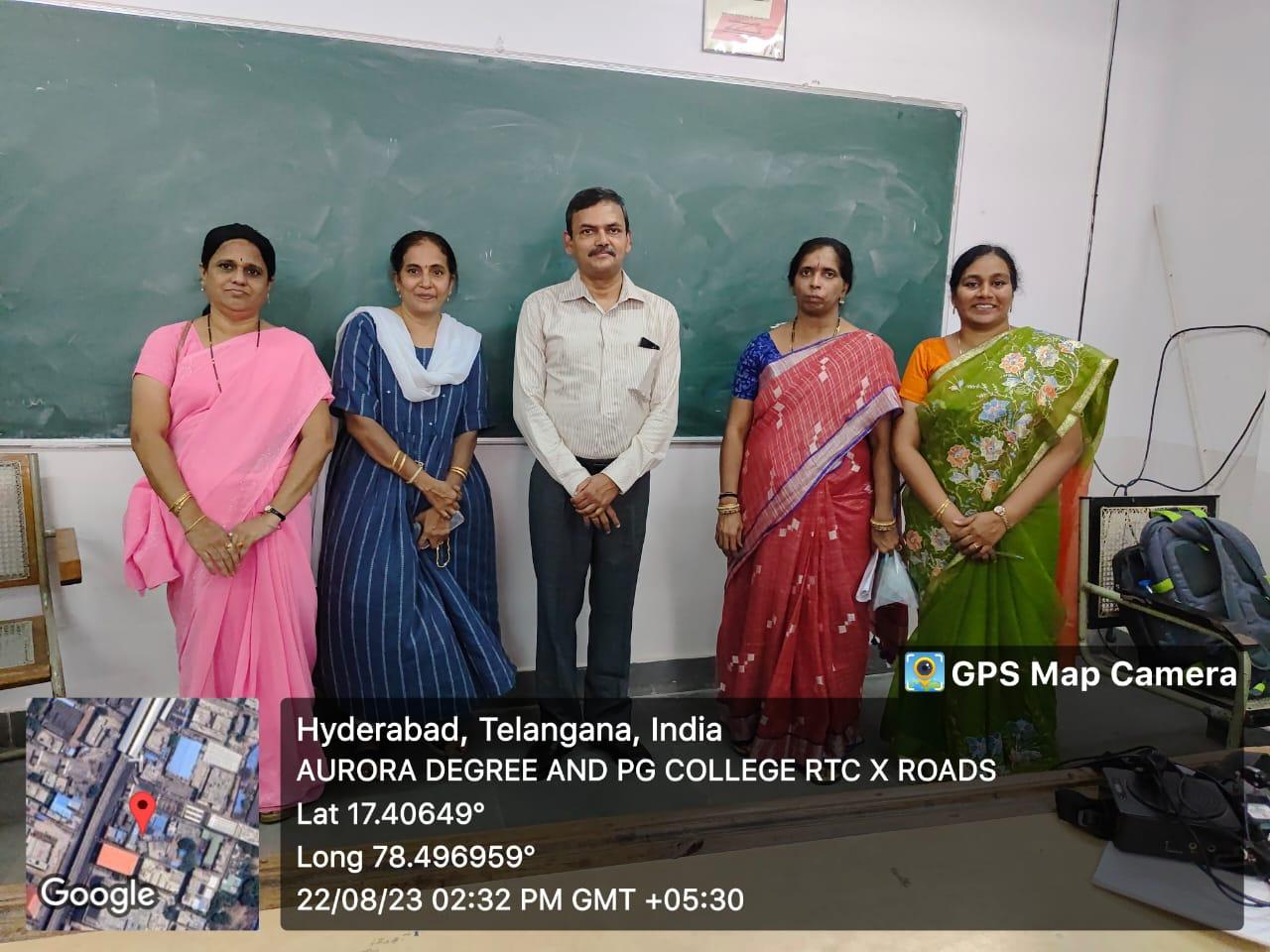 NAME OF THE EVENTGuest Lecture on ‘Quality Management’TYPE OF EVENTDepartment eventFACULTY INCHARGEB. MadhaviDEPARTMENTMathematicsDATE22nd August 2023VENUEAurora’s  Degree and PG CollegeTARGET AUDIENCEMSCs and MSDs studentsS.N0.Name Roll No. Class 11051-22-467-001Akhnoor Tanu SreeMSCs 221051-22-467-002Anugu SandhyaMSCs 231051-22-467-003Anugu SravaniMSCs 241051-22-467-004Aryan Mayur VakhariaMSCs 251051-22-467-005Boddula BhuvaneshwariMSCs 261051-22-467-006Bodukani RahulMSCs 271051-22-467-007Bonebone ShreyaMSCs 281051-22-467-008Chilugoori Vinek ReddyMSCs 291051-22-467-009Dachepalli Hari HaranMSCs 2101051-22-467-010Dasari OmprakashMSCs 2111051-22-467-011Golla KiranmayeeMSCs 2121051-22-467-012Harsh ShindeMSCs 2131051-22-467-014Ketan Jagannath ShedmakeMSCs 2141051-22-467-015Konakala Dheeraj Krishna 
BalajiMSCs 2151051-22-467-016Kotha ManikantaMSCs 2161051-22-467-017L D SaicharanMSCs 2171051-22-467-018Mandula ShravaniMSCs 2181051-22-467-019Maroju VaibhavMSCs 2191051-22-467-020Mekala UdayMSCs 2201051-22-467-021Mouthkupally Karthik YadavMSCs 2211051-22-467-022M SrikanthMSCs 2221051-22-467-023P NithinMSCs 2231051-22-467-024Poondru Rohith ReddyMSCs 2241051-22-467-025Putta MahalakshmiMSCs 2251051-22-467-026Reddy Teja Satya SriMSCs 2261051-22-467-027Saggam Abijeeth KumarMSCs 2271051-22-467-028T GaneshMSCs 2281051-22-467-029Vulkundakar Sai ChaitanyaMSCs 2291051-22-539-001Achal Hemal DoshiMSDs 2301051-22-539-002Agam Sai AvinashMSDs 2311051-22-539-003Aithagoni MahalakshmiMSDs 2321051-22-539-004Akkala PawanMSDs 2331051-22-539-005Akula VasudevMSDs 2341051-22-539-006Allanki Praneeth KumarMSDs 2351051-22-539-007Bandi Venkata Sai KishoreMSDs 2361051-22-539-008Battu Venkat KeerthanMSDs 2371051-22-539-009Billaveni ManikantaMSDs 2381051-22-539-010Borado Laxmi KanthMSDs 2391051-22-539-011Dhanireddy Bharath Kumar 
ReddyMSDs 2401051-22-539-012Gaddi ThanviMSDs 2411051-22-539-013Gunda BharathMSDs 2421051-22-539-014Gurukunta Vivek GoudMSDs 2431051-22-539-015H SudheerMSDs 2441051-22-539-016Irukula Sree VarshaMSDs 2451051-22-539-017Kanamarla Puti VamsiMSDs 2461051-22-539-018Kandikonda NikhilMSDs 2471051-22-539-019Kasala ManswiMSDs 2481051-22-539-020Katipelly Harshavardhan ReddyMSDs 2491051-22-539-021Kolahala Durga CharanMSDs 2501051-22-539-022Kote HarshithaMSDs 2511051-22-539-023Kummari VenkateshMSDs 2521051-22-539-024Mamidi Pranay ReddyMSDs 2531051-22-539-025Margam JairamMSDs 2541051-22-539-026Mohammed Affan AhmedMSDs 2551051-22-539-027Palangtoad Manikanta ManoharMSDs 2561051-22-539-029Patlori Vamshi KrishnaMSDs 2571051-22-539-030Penta HarshithaMSDs 2581051-22-539-031Pothuganti Sai BhavanaMSDs 2591051-22-539-032Pothula HarshanMSDs 2601051-22-539-033Sabbyreddy Meghamala ReddyMSDs 2611051-22-539-034Samala AjaykumarMSDs 2621051-22-539-035Samineni Ajay KumarMSDs 2631051-22-539-036Sneha HalnureMSDs 2641051-22-539-037Varikuppala ShivamanikantaMSDs 2651051-21-467-049Vishal ReddyMSCs 3B661051-21-467-051D VamshiMSCs 3B671051-21-467-076Naima KhatoonMSCs 3B681051-21-467-079Aravind Kumar BansiwalMSCs 3B691051-21-467-084Madnoorkar YogeshMSCs 3B701051-21-467-082KarishmaMSCs 3B711051-21-467-072Banoth Suman NayakMSCs 3B721051-21-467-080Rajput SiddhiMSCs 3B731051-21-467-002C HimabindhuMSCs 3A741051-21-467-024Merupula SanjanaMSCs 3A75B.M. Venkata Sesha SaiMSDs 1